AttentionCette séquence peut être réalisée ultérieurement, après les opérations de paie qui vont générer les salaires de novembre et décembre. Avant de la réaliser, demander à votre formateur, si elle doit être mise en œuvre maintenant ou après l’étude de la paie.Contexte professionnelLes écritures d’inventaires ont été réalisées et les documents de synthèses imprimés. Il est possible, à présent, de clôturer l’exercice comptable.Cette opération génère une écriture, dans le journal des opérations diverses, qui solde les comptes de charge par les comptes de produits. Le solde d’équilibre, correspond au résultat qui est placé dans le compte 129000Les soldes des comptes de bilan sont transférés sur l’exercice suivant, par une écriture dans le journal des « à nouveaux ».Travail à faire1. Clôturez l’exercice.2. Ouvrez l’exercice suivant.Séquence 28 – Clôturer et rouvrir un nouvel exerciceSéquence 28 – Clôturer et rouvrir un nouvel exercice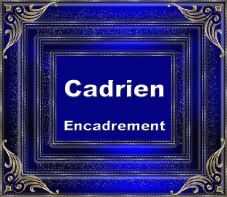 Durée : 30’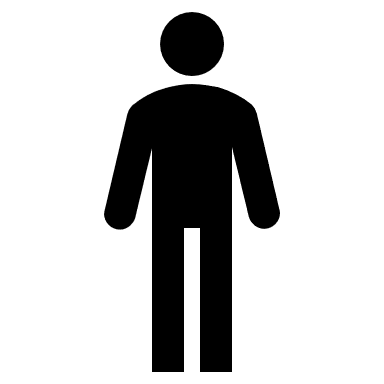 Source